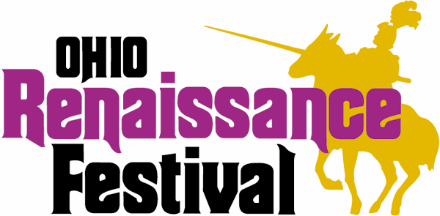 FOR IMMEDIATE RELEASEExperience a Timeless Journey of Entertainment at the Ohio Renaissance FestivalWaynesville, Ohio, [August 10, 2023] – The enchanting world of the Ohio Renaissance Festival is set to open its gates once again, promising a captivating journey back in time filled with unparalleled entertainment and excitement. Held in the picturesque village of Willy Nilly on-the-wash, this year’s festival, running from September 2 to October 29, is ready to transport visitors to an era of knights, maidens, and magical delights. Step into the Past: The Ohio Renaissance Festival is a cherished annual event that draws attendees from all walks of life to immerse themselves in the splendor of the 16th century. As visitors enter the festival grounds, they will be greeted by a world adorned with intricately designed period architecture, street performers, and a bustling marketplace reminiscent of a bygone era. A World of Entertainment:Prepare to be captivated by an array of performances that will leave you in awe. The Ohio Renaissance Festival proudly presents an unparalleled lineup of entertainment, including: Combatant’s Keep: Witness brave knights engage in heart-pounding jousting matches that showcase their skill, courage, and chivalry. The thundering hooves, clashing lances, and suspenseful atmosphere will transport you to the heart of medieval competition. Music and Minstrels: Let the melodic tunes of wandering minstrels whisk you away to a time of troubadours and courtly love. Enjoy live performances of period music, transporting you to a world of whimsy and romance. Comedy and Improv: Laughter abounds as jesters and comedians take the stage to deliver side-splitting performances. With their witty banter and interactive humor, these entertainers are sure to have audiences of all ages in stitches. Artisan Crafts: Explore the village marketplace, where skilled artisans and craftsmen showcase their wares. From hand-forged weaponry to intricate jewelry and pottery, you’ll find unique treasures that serve as timeless souvenirs of your Renaissance experience. Delicious Fare: Indulge in a feast fit for a king or queen as you savor delectable treats that capture the essence of the era. From turkey legs and hearty stews to sweet pastries and refreshing ales, the festival’s menus offer a delightful array of culinary delights. Family-Friendly Fun: The Ohio Renaissance Festival is a family-friendly event that caters to visitors of all ages. Children can enjoy interactive shows, games, and activities designed to entertain and educate, making it an ideal outing for families seeking wholesome fun. Ticket Information: Tickets are available for purchase online a www.renfestival.com. Various ticketing options, including single-day passes and season passes, offer flexible options for attendees to experience the magic of the festival. Join Us for a Remarkable Journey:Step out of the ordinary and into a world of enchantment at the Ohio Renaissance Festival. Immerse yourself in a realm of captivating entertainment, unique experiences, and unforgettable memories. Mark your calendar and be part of this extraordinary journey back in time. For more information, visit www.renfestival.com. Be prepared to experience history come to life as the Ohio Renaissance Festival opens its gates once again. Don’t miss out on this remarkable event! Media Contact: Cheryl BucholtzMarketing Directorcheryl@brimstoneandfirellc.com937-805-9322